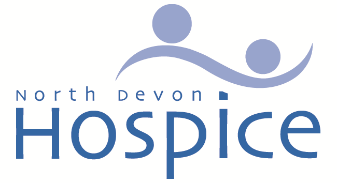 Referral form   Section 1Section 2Is the GP aware of the referralYes     No Is the person aware of the referral?Yes     No Has the person given consent for our servicesYes     No If necessary is it OK for North Devon Hospice to see supporting information from GP Yes     No Referrer’s details Referrer’s details Referrer’s details Name:      Role:      Date:      Organisation & contact details:      Organisation & contact details:      Organisation & contact details:      Details of the patient being referredDetails of the patient being referredDetails of the patient being referredTitle:       Forename:       Surname:       Address:       Address:       Address:       Postcode:      Landline:       Mobile:      Email:      Email:      Email:      Age:       Date of Birth (dd/mm/yyyy):      NHS Number:      Religion:                     Ethnicity:               Gender: Male   Female  Unspecified Location of the person you are referring (if they are not at the address given):      Location of the person you are referring (if they are not at the address given):      Location of the person you are referring (if they are not at the address given):      Next of kin / Main carer detailsNext of kin / Main carer detailsName:       Relationship:      Address:      	Telephone Number:      Address:      	Are they?           Next of kin              Main carer        GP  – please complete all sectionsGP  – please complete all sectionsGPs name:      GP Practice:      Other agencies involved in supporting this person:      Other agencies involved in supporting this person:      Please tell us why you are referring this person to North Devon Hospice - please complete all sections Please tell us why you are referring this person to North Devon Hospice - please complete all sections Primary diagnosisAny Metastases Any other significant diagnosisDate of diagnosis:      Prognosis:      What prompted you to contact us today?What palliative care needs does the patient have?What are the current issues for the patient?Other Relevant Information:Other Relevant Information:Advance Care Plan completed Are there any risks we should be aware of?          Treatment Escalation Plan (TEP) Are there any risks we should be aware of?          Person lives alone: Yes     No Are there any risks we should be aware of?          Any communication issues?       Are there any risks we should be aware of?          Details of Family Member/Carer needing support:Details of Family Member/Carer needing support:Details of Family Member/Carer needing support:Details of Family Member/Carer needing support:Title:      Forename:       Forename:       Surname:       Address:      Address:      Address:      Address:      Postcode:      Postcode:      Landline:       Mobile:      Email:      Email:      Email:      Email:      Age:       Date of Birth (dd/mm/yyyy):      Date of Birth (dd/mm/yyyy):      NHS Number:      Religion:                     Religion:                     Ethnicity:               Gender: Male   Female  Unspecified Complete this section if the person you are referring is under 16Guardian’s name:      Guardian’s contact details:      GP  – please complete all sectionsGP  – please complete all sectionsGPs name:      GP Practice:      Other agencies involved in supporting this person:      Other agencies involved in supporting this person:      Please tell us why you are referring this person to North Devon Hospice - please complete all sections Please tell us why you are referring this person to North Devon Hospice - please complete all sections What prompted you to contact us today?What needs does the person being referred have?What are the current issues?